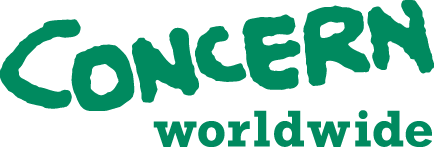 Tenderer’s Technical Evaluation Questions and Score Tender for:  Solar Panel installationName of Project: Solar Panel installationTender Reference: BGD/DHK/Solar/TENDER/2023/004									Annex-9Technical Evaluation Criteria and Scoring: Total Score - 70 PointsSee Annex-4 for all the technical requirement before filling the answersCompany name- __________________Mandatory Documents to be submitted in technical evaluation-Please attach the Data sheet/ technical specification sheet of the Solar panel (Compatible with SREDA standards and listed on their webpage)The Data sheet/ technical specification sheet of Grid tied Inverter (String inverter, 15 kW, 3-phase, 50 Hz, Compatible with SREDA standards and listed on their webpage)The Data sheet/ technical specification sheet of Hybrid Inverter (Grid Tied hybrid inverter,3.5x3 = 10.5 kW, 50 Hz)The Data sheet/ technical specification sheet of Fuel check controller (for solar and generator hybrid system) See the following links for examples of data sheets. (These are just example not mandatory product list. You can pitch any other product but similar documents is needed to be submitted)Question no 1- How many years your company has been operating in Bangladesh for solar panel installtion? Please attach registrations/ incorporation certificates for solar intervention in support of this. [>15 years = 15 points; 12-15 years = 12 points; 10-12 year = 10; 7-10 years = 8 points; 5-7 years = 5 points; 3-5 years = 3;  < 3years= 0 points] [Points-15]Answer-Question no 2- Solar panel efficiency (minimum level 18>, maximum 22). If you can provide highest efficiency (22%) solar panel that will get you 10 points, other than that you will get proportionately decreasing number with decreasing efficiency of the solar panel. At 18% efficiency the point is 0. [Points-10] Answer- Question no 3- ISO certifications, attach documents. [10 points]Answer-Question no 4- Free maintenance service years. For minimum 2 years will get 5, less than 2 year more than 1 year will get 2.5. Less than 1 year will get 0 point [5 points]Answer-Question no 5- Relevant experience in solar panel installation with UN/ INGO/NGO/Government/Company/organization with in last 5 years. Attach documents. [Each contract 2 (max 10 points)] Answer-Question no 6- Total time required from delivery to completing instalment of the modules and connection to the grid by net metering (In workdays) after receiving work order. [10 points]Answer- _________DaysQuestion no 7- Warranty Period separately for, solar panels, Grid tied inverters, hybrid inverter, and fuel check controller. [2.5 points maximum for each components total 10 combined] Answer-For solar panelhttps://www.jinkosolar.com/uploads/619f4244/JKM555-575N-72HL4-(V)-F1-EN.pdfFor grid tied inverterhttps://www.fronius.com/en/solar-energy/installers-partners/technical-data/all-products/inverters/fronius-symo-advanced/symo-advanced-15-0-3-mFor hybrid inverterhttps://milesolar.com/products/40/3-5kw-24v-hybrid-solar-inverter-with-mppt-100a-working-without-batteryFor Fuel check controllerhttps://lm8solar.com/wp-content/uploads/2018/06/SMA-Fuel-Save-Controller-LM8-Solar.pdfOrganization nameYear of WorkTotal Kwh Solar setupInstrument nameWarranty in yearsSolar panelGrid tied invertersHybrid invertersFuel check controller